Торжественный прием в ряды всероссийского военно-патриотического общественного движения «Юнармия» состоялся в школе № 6321 февраля 2024 года в 15.00 в актовом зале МБОУ «Школа № 63 с углубленным изучением отдельных предметов» состоялся торжественный прием в ряды всероссийского военно-патриотического общественного движения «Юнармия». В этот день членами школьных юнармейских отрядов стали 85 мальчишек и девчонок из образовательных  организаций № 59, 63, 105, 127, 136, 161 и Гнилицкой православной гимназии.Среди почетных гостей праздника были начальник отдела общего и дополнительного образования управления общего образования Булатова Анна Анатольевна, представитель районного военкомата полковник Никитин Петр Александрович, полковник запаса ВВС, член Совета ветеранов Автозаводского района Паршин Анатолий Михайлович, заместитель председателя  Совета ветеранов Хухрева Лидия Матвеевна, директор МБОУ «Школа № 63 с углубленным изучением отдельных предметов» Безрукова Елена Ивановна.Участники мероприятия просмотрели фильм об истории военных побед русской, советской армии, принесли торжественную юнармейскую клятву. Рапорты командиров сводных отрядов принимал начальник штаба местного отделения ВВПОД «Юнармия», преподаватель-организатор ОБЖ МБОУ «Школа № 6» Хухрев Александр Вячеславович. Почетные гости вручили юнармейские знаки и поздравили участников со вступлением в ряды  ВВПОД «Юнармия». Советник директора по воспитанию, куратор юнармейского отряда МБОУ «Школа № 63 с углубленным изучением отдельных предметов» Апраксимов Сергей Петрович исполнил песню из кинофильма «Офицеры».Праздник завершился совместным исполнением юнармейского гимна – песней «Служить России». Во время мероприятия, посвященного вступлению в ряды движения «Юнармия», ощущалась  особая  атмосфера праздника и торжественности события.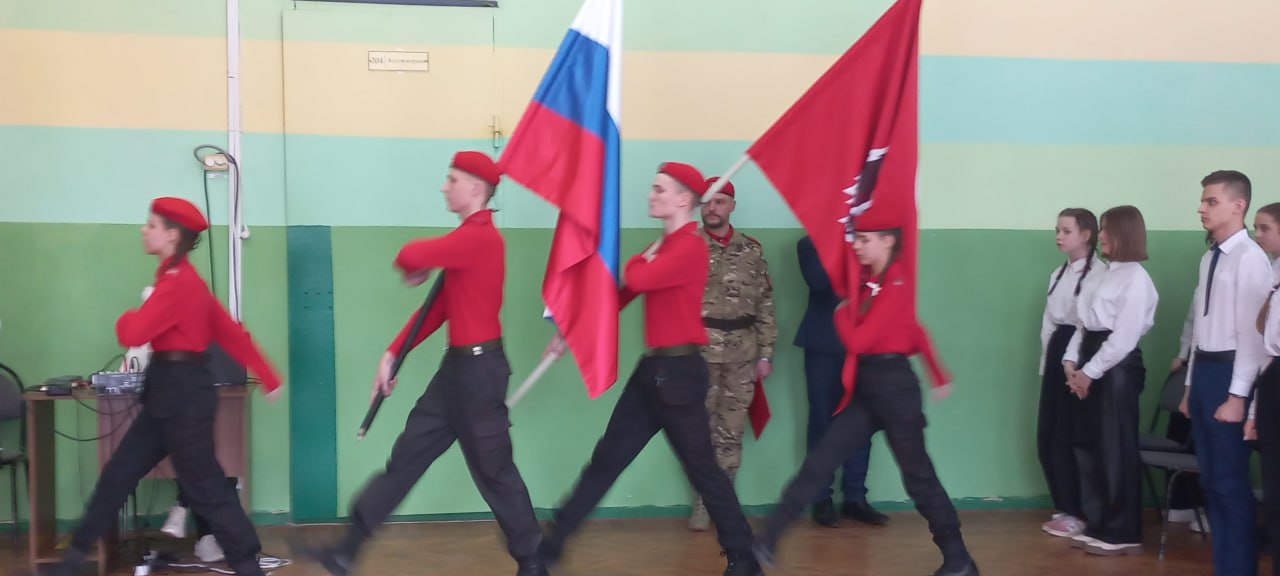 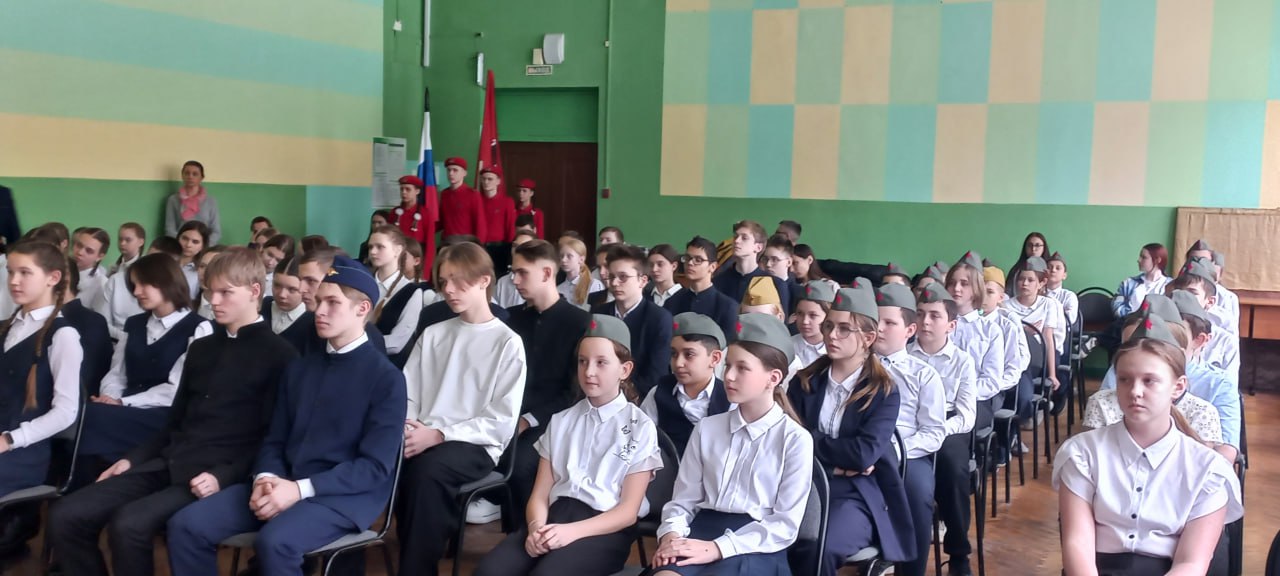 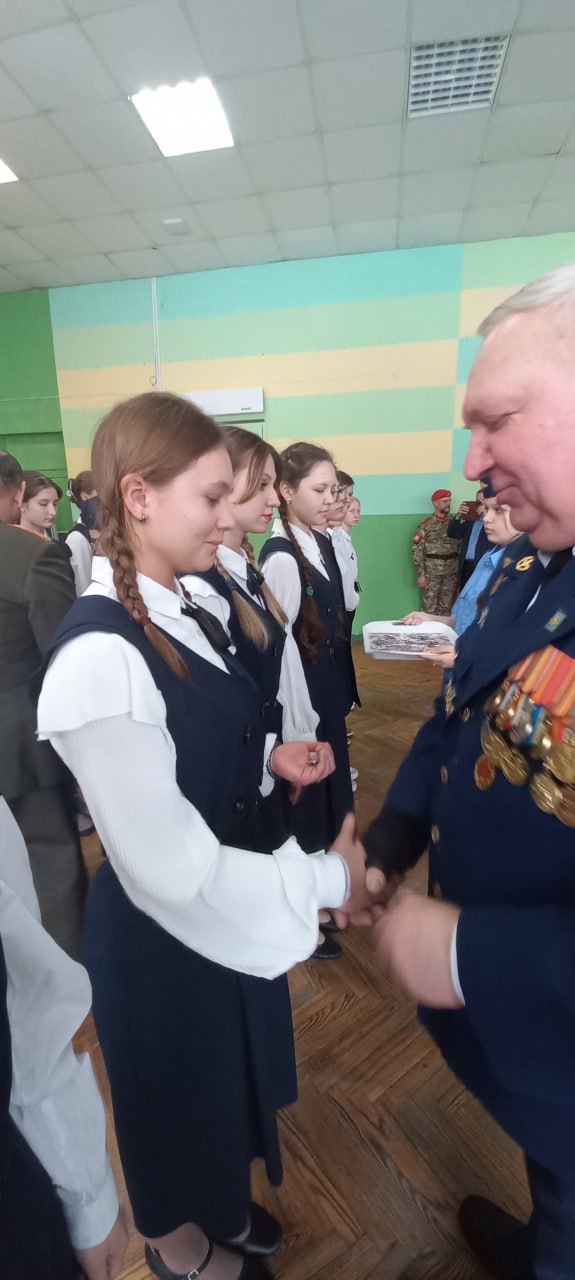 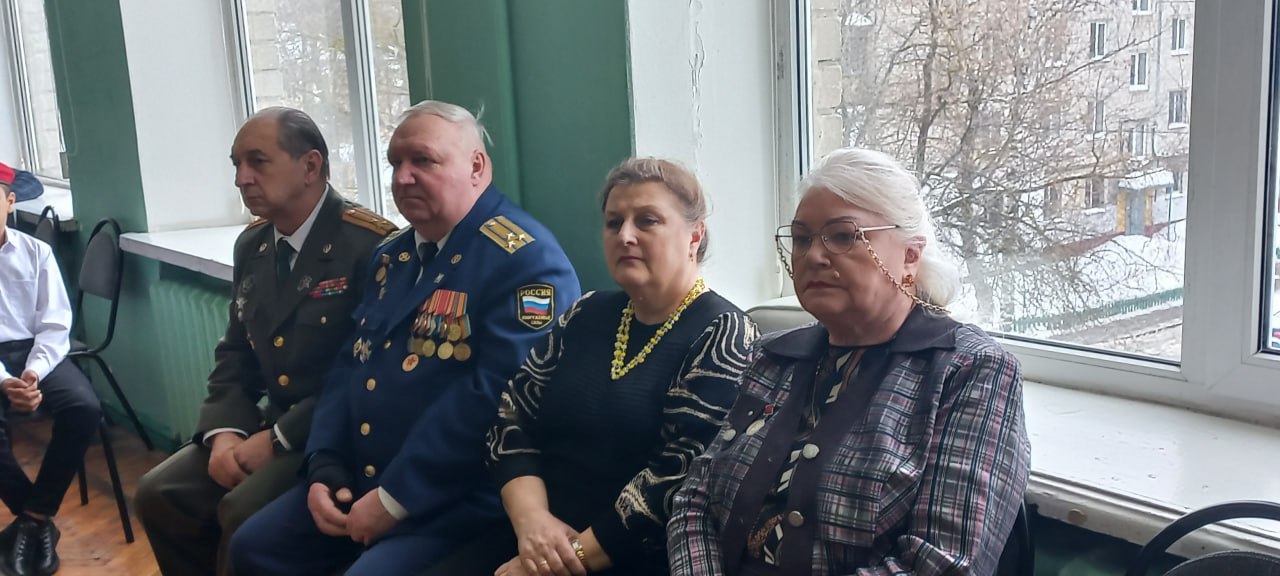 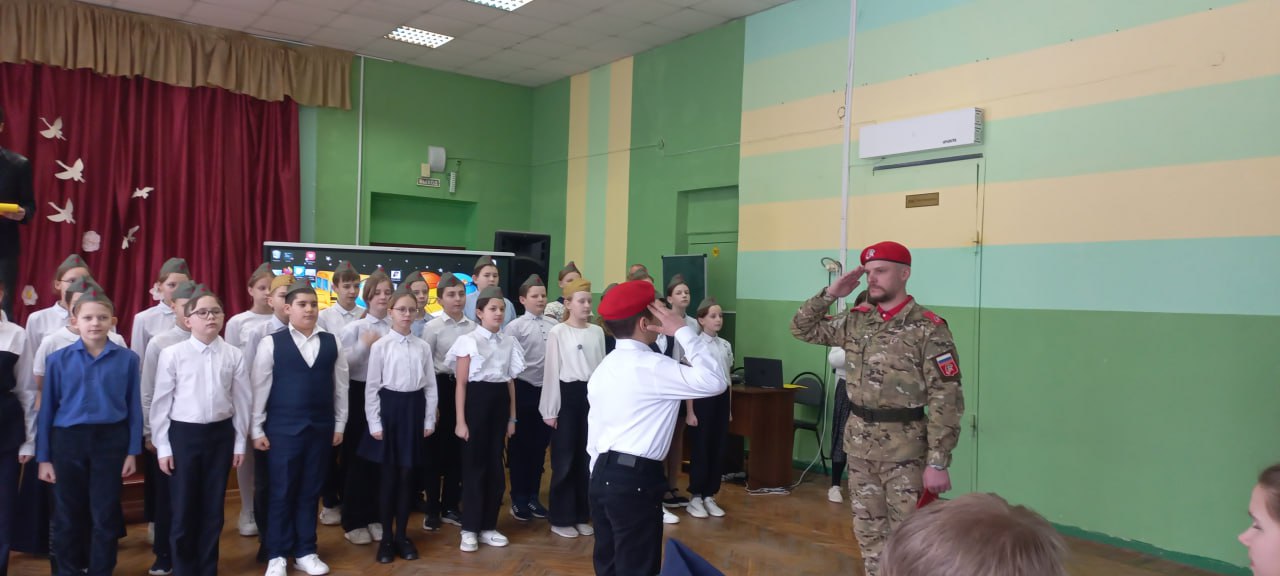 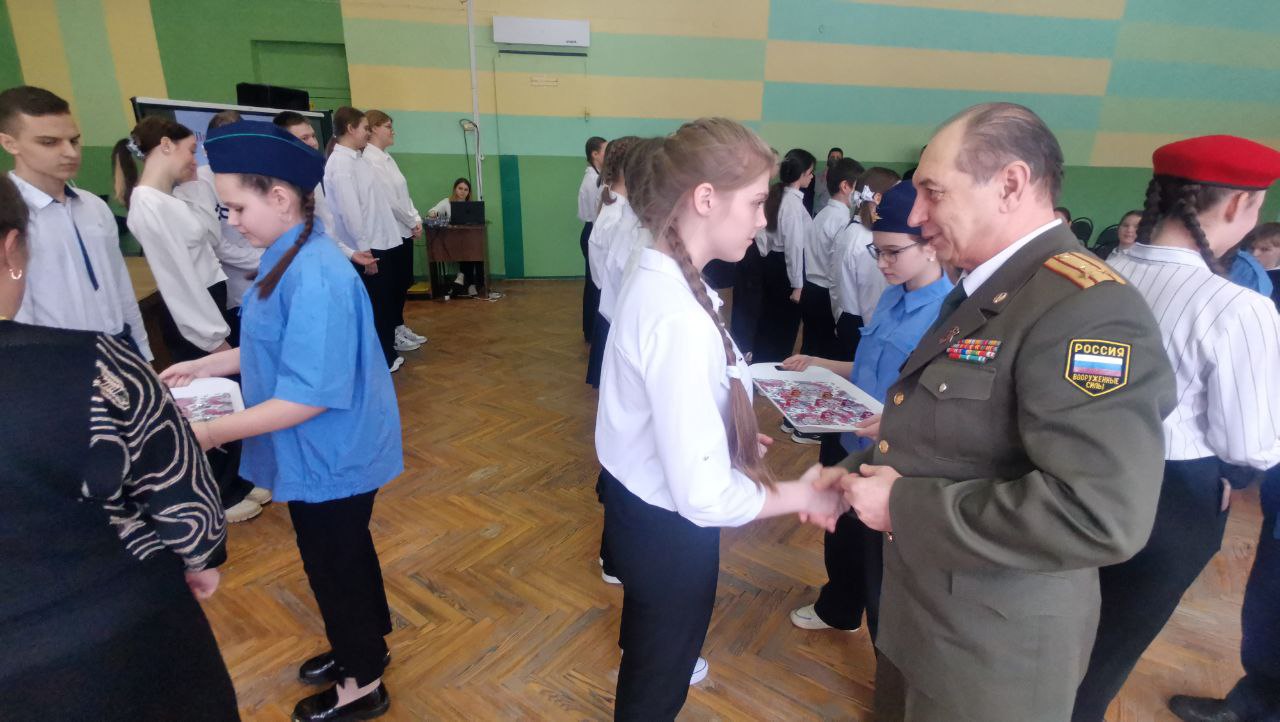 